JEDILNIK 29.01-02.2.2024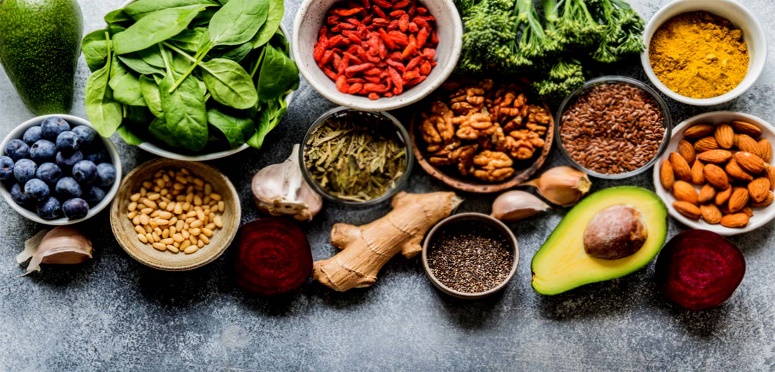 DIETNI JEDILNIKKatalog vsebnosti alergenov v živilih:DATUMMALICAKOSILOPONEDELJEK29. 01. 2024(BREZMESNI DAN)Mešani polbeli kruh, topljeni sirni namaz, paprika, zeliščni čaj z limono, mandarinaPrežganka (juha), pire krompir, kremna špinača s kuhanim jajcem, domači sadni biskvitTOREK30. 01. 2024Ovseni kruh, domači tunin namaz, sadni čaj z limono, jabolkoBistra goveja juha z rezanci, riž z zelenjavo, sesekljani zrezki, mešana zelena solataSREDA31. 01. 2024Bela štručka, perutninska hrenovka, gorčica, zeliščni čaj z limono, hruškaDodatno EU ŠS (BIO mleko)Goveji golaž s koruzno polento, zeljna solata s fižolom, vanilijev pudingČETRTEK01. 02. 2024Pirin zdrob, BIO mleko, kakav v prahu, sadni čaj z limono, jabolkoDodatno EU ŠS (BIO hruške) Zelenjavna juha, pire krompir s korenčkom, čufti v paradižnikovi omaki, endivija in radič v solatiPETEK02. 02. 2024Makova štručka, sadni tekoči jogurt, zeliščni čaj z BIO medom, pomarančaKokošja juha, BIO kus-kus, piščančji trakci v vrtnarski omaki, rdeča pesa v solatiDATUMCELIAKIJA (BREZGLUTENSKI) - BGALERGIJA NA MLEKO (INTOLERANCA NA LAKTOZO)- DIETNI BREZ MLEKA (IL)PONEDELJEK29. 01. 2024MALICA/ZAJTRK: BG kruh, ostala živila brez sledov glutenaKOSILO: Brez sledov glutena, brez moke, BG biskvitP. MALICA: BG kruhekMALICA/ZAJTRK: Brez sledov mleka in laktoze, mesni namazKOSILO: Brez sledov mleka in laktoze, brez masla (margarina), brez smetaneP. MALICA: Kruhek brez sledov mleka in laktozeTOREK30. 01. 2024MALICA/ZAJTRK: BG kruh, ostala živila brez sledov glutenaKOSILO: Živila brez sledov glutena, BG rezanci, brez moke in drobtinP.MALICA: Brez sledov glutenaMALICA/ZAJTRK: Brez sledov mleka in laktoze, brez masla in skuteKOSILO: Brez sledov mleka in laktoze, dietni rezanciP.MALICA: Rižev jogurtSREDA31. 01. 2024MALICA/ZAJTRK: Brez sledov glutena, BG štručka in hrenovkaKOSILO: Živila brez sledov glutena, brez dodane moke, BG pudnigP.MALICA: BG bombetka, brez sledov glutenaMALICA/ZAJTRK: Brez sledov mleka in laktoze, hrenovka brez dodanih mlečnih beljakovinKOSILO: Sestavljeno iz živil brez sledov mleka in laktoze, puding z riževim mlekomP.MALICA: Brez sledov mleka in laktozeČETRTEK01. 02. 2024MALICA/ZAJTRK: BG zdrob, ostala živila brez sledov glutenaKOSILO: Živila brez sledov glutena, brez mokeP.MALICA: BG kruh oz. brez sledov glutenaMALICA/ZAJTRK: Živila brez sledov mleka in laktoze, z riževim napitkom ali dietno mlekoKOSILO: Sestavljeno iz živil brez sledov mleka in laktoze, brez maslaP.MALICA: Brez sledov mleka in laktozePETEK02. 02. 2024MALICA/ZAJTRK: BG štručka, ostala živila brez sledov glutenaKOSILO: Živila brez sledov glutena, BG jušne testenine, brez mokeP.MALICA: BG piškotiMALICA/ZAJTRK: Štručka brez sledov mleka in laktoze, sojin jogurtKOSILO: Živila brez sledov mleka in laktoze, dietne jušne testenineP.MALICA: Brez sledov mleka in laktozeOPOMBE:Pri dnevnem kosilu vedno na voljo ohlajen čaj ali pa sveža voda z limono.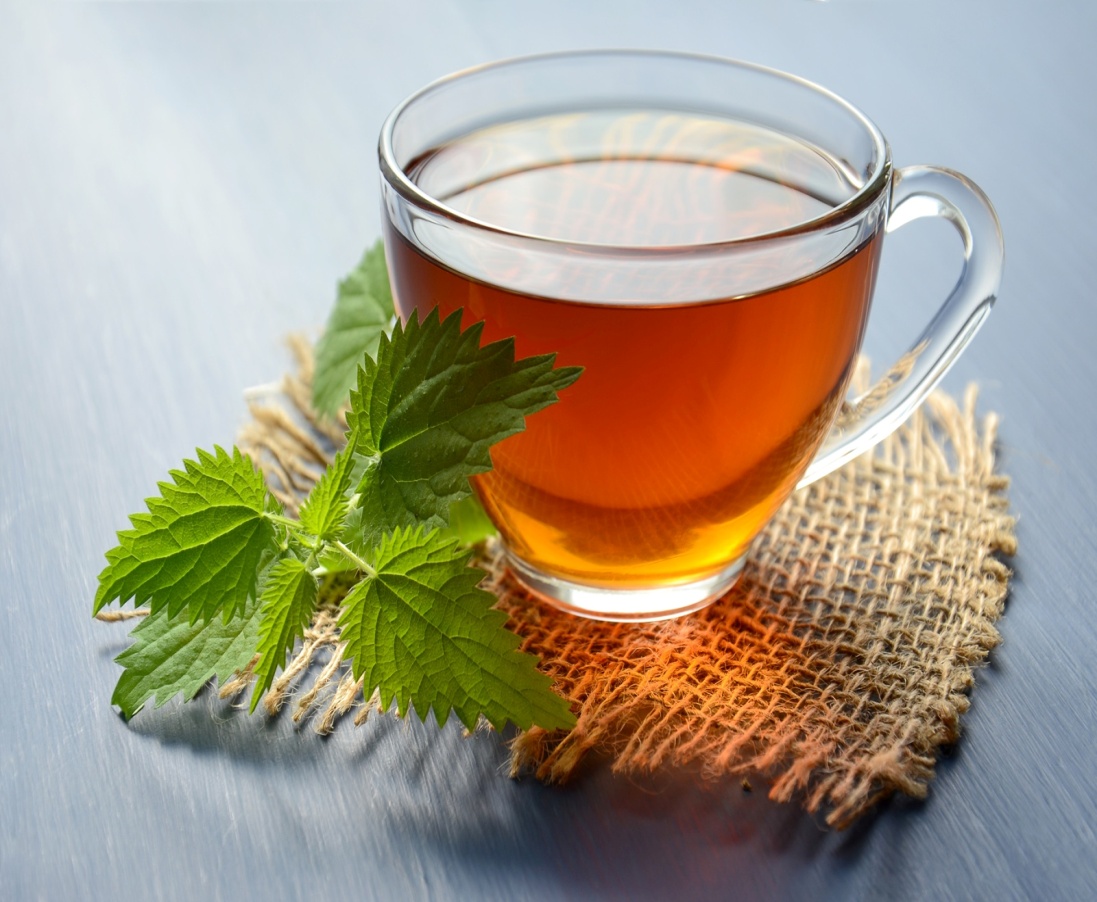 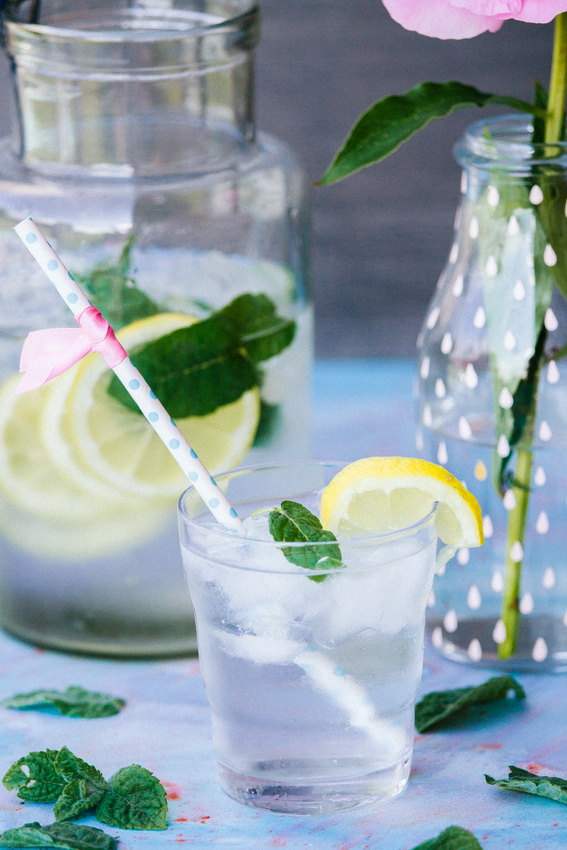 V PRIMERU ZAPLETOV PRI DOBAVI ŽIVIL SI PRIDRŽUJEMO PRAVICO DO SPREMEMBE JEDILNIKA.  BIO ŽIVILO IZ KONTROLIRANE EKOLOŠKE PRIDELAVE LOKALNO PRIDELANA/PREDELANA  ŽIVILA SE VKLJUČUJEJO GLEDE NA SEZONSKO PONUDBO. ŠS-ŠOLSKA SHEMAKer v prehrani otrok ni omejitev glede uživanja alergenov in ker za otroke, ki potrebujejo dietno prehrano, pripravljamo individualne dietne jedilnike, alergenov na jedilnikih ne bomo označevali.oznakaalergen1ŽITA, KI VSEBUJEJO GLUTEN ( pšenica, rž, ječmen, oves, pira, kamut ali njihove križane vrste ali proizvodi iz njih)2RAKI IN PROIZVODI IZ NJIH3JAJCA IN PROIZVODI IZ NJIH4RIBE IN PROZVODI IZ NJIHAARAŠIDI IN PROIZVODI Z NJIHSZRNJE SOJE IN PROIZVODI IZ NJIHLMLEKO IN MLEČNI PROIZVODI, KI VSEBUJEJO LAKTOZOOOREŠKI - mandeljni, orehi, lešniki, indijski oreščki, ameriški orehi, brazilski oreščki, pistacija, makadamija IN PROIZVODI IZ NJIHZLISTNA ZELENA IN PROIZVODI IZ NJIHGSGORČIČNO SEME IN PROIZVODI IZ NJIHSSSEZAMOVO SEME IN PROIZVODI IZ NJIHŽŽVEPLOV DIOKSID IN SULFITI ((v koncentraciji več kot 100mg/kg ali 10mg/l, izraženi kot SO2)VVOLČJI BOB IN PROIZVODI IZ NJIHMMEHKUŽCI IN PROIZVODI IZ NJIH